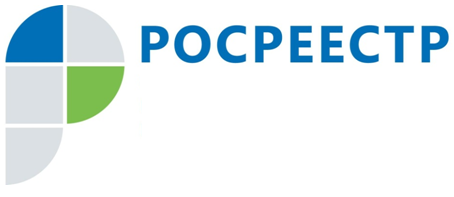 #РосреестрИсправление реестровых ошибокУправлением Росреестра совместно с филиалом ППК «Роскадастр» по Чеченской Республике продолжается активная работа над исправлением реестровых ошибок в сведениях ЕГРН.Исправление реестровой ошибки очень важно, потому что она может стать серьёзным препятствием при осуществлении любых действий с недвижимостью. Поэтому, в ее исправлении, в первую очередь заинтересован правообладатель объекта недвижимости.Данная работа организована в рамках федерального проекта «Национальная система пространственных данных» и лишь с начала 2024 года уже исправлено 709 реестровых ошибок в отношении объектов недвижимости.«Стоит отметить, что за весь прошедший 2023 год было исправлено 1270 реестровых ошибок в сведениях ЕГРН. Исправляя их, мы проделываем большую работу для того чтобы актуализировать достоверность данных, находящихся в Едином государственном реестре недвижимости», - прокомментировал Усман Саиев начальник отдела ведения ЕГРН Управления Росреестра по Чеченской Республике.Справочно:Реестровые ошибки – воспроизведённые в ЕГРН ошибки, которые были допущены в документах, представленных для государственного кадастрового учета объектов недвижимости или регистрации прав на них, например, в межевом, техническом плане, карта-плане территории или акте обследования.Технические ошибки – описки, опечатки, грамматические или арифметические ошибки либо подобные ошибки, допущенные органом регистрации прав при внесении сведений в ЕГРН, и приведшие к несоответствию этих сведений представленным документам.Заместитель руководителя Управления Росреестра по Чеченской РеспубликеА.Л. Шаипов